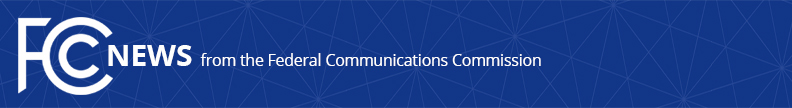 Media Contact: Kate Black 202-418-2400Kate.Black@fcc.govFor Immediate ReleaseCOMMISSIONER JESSICA ROSENWORCEL RELEASES PODCAST EPISODE FOCUSED ON EMPOWERING GIRLS AND DIVERSITY IN TECHNOLOGY Episode Features Black Girls Code Founder Kimberly Bryant  WASHINGTON, November 1st, 2018:This morning, Commissioner Rosenworcel released the third episode of Broadband Conversations, her podcast dedicated to amplifying the voices of women from across the technology, innovation, and media sectors. Today’s episode featured Kimberly Bryant, founder of Black Girls Code and a 2013 White House Champion of Change. During the conversation Commissioner Rosenworcel and Bryant discuss how we can encourage more girls, especially girls of color, to be interested in technology and how through that work we can help close the digital divide in this country. The episode is available on Apple Podcasts, Google Podcasts, Google Play, and the FCC. You can subscribe here. “Encouraging girls to engage in STEM is more important than ever. I’m reminded every time I step into a computer science class, engineering lab, or Silicon Valley board room that there are not enough women or girls in the room. When we engage everyone in our digital economy, I believe we will get better results.  That’s why I’m so inspired by the work that Kimberly Bryant has done to empower girls and create a more diverse future for technology—and really, for all of us.”###
Office of Commissioner Jessica Rosenworcel: (202) 418-2400Twitter: @JRosenworcelwww.fcc.gov/leadership/jessica-rosenworcelThis is an unofficial announcement of Commission action.  Release of the full text of a Commission order constitutes official action.  See MCI v. FCC, 515 F.2d 385 (D.C. Cir. 1974).